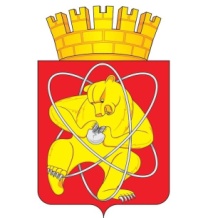 Городской округ«Закрытое административно – территориальное образование  Железногорск Красноярского края»АДМИНИСТРАЦИЯ ЗАТО г. ЖЕЛЕЗНОГОРСКПОСТАНОВЛЕНИЕ14.12.2022                                                                           	  	       		 	     № 2662г. ЖелезногорскО внесении изменений в постановление Администрации ЗАТО г. Железногорск от 06.11.2013 № 1758 «Об утверждении муниципальной программы ˮРазвитие транспортной системы, содержание и благоустройство территории ЗАТО Железногорскˮ»Руководствуясь статьей 16 Федерального закона от 06.10.2003 № 131-ФЗ «Об общих принципах организации местного самоуправления в Российской Федерации», статьей 13 Федерального закона от 08.11.2007 № 257-ФЗ «Об автомобильных дорогах и о дорожной деятельности в Российской Федерации и о внесении изменений в отдельные законодательные акты Российской Федерации», статьей 6 Федерального закона от 10.12.1995 
№ 196-ФЗ «О безопасности дорожного движения», Уставом ЗАТО Железногорск, в целях обеспечения удовлетворительного уровня технического состояния дорог местного значения, развития транспортной инфраструктуры и снижения аварийности на дорогах,ПОСТАНОВЛЯЮ:1. Внести следующие изменения в постановление Администрации ЗАТО г. Железногорск от 06.11.2013 № 1758 «Об утверждении муниципальной программы ˮРазвитие транспортной системы, содержание и благоустройство территории ЗАТО Железногорскˮ»:1.1. Приложение «Перечень целевых показателей и показателей результативности муниципальной программы с указанием планируемых к достижению значений в результате реализации муниципальной программы муниципальной программы» к паспорту муниципальной программы «Развитие транспортной системы, содержание и благоустройство территории ЗАТО Железногорск» изложить в новой редакции (Приложение № 1).1.2. Приложение № 1 «Перечень и значения показателей результативности подпрограммы ˮОсуществление дорожной деятельности в отношении автомобильных дорог местного значенияˮ муниципальной программы  ˮРазвитие транспортной системы, содержание и благоустройство территории ЗАТО Железногорскˮ» к подпрограмме «Осуществление дорожной деятельности в отношении автомобильных дорог местного значения» изложить в новой редакции (Приложение № 2).1.3. Приложение № 1 «Перечень и значения показателей результативности подпрограммы ˮПовышение безопасности дорожного движения на дорогах общего пользования местного значенияˮ муниципальной программы  ˮРазвитие транспортной системы, содержание и благоустройство территории ЗАТО Железногорскˮ» к подпрограмме «Повышение безопасности дорожного движения на дорогах общего пользования местного значения» изложить в новой редакции (Приложение № 3).1.4. Приложение № 1 «Перечень и значения показателей результативности подпрограммы ˮСоздание условий для предоставления транспортных услуг населению и организация транспортного обслуживания населенияˮ муниципальной программы  ˮРазвитие транспортной системы, содержание и благоустройство территории ЗАТО Железногорскˮ» к подпрограмме «Создание условий для предоставления транспортных услуг населению и организация транспортного обслуживания населения» изложить в новой редакции (Приложение № 4).1.5. Приложение № 1 «Перечень и значения показателей результативности подпрограммы ˮОрганизация благоустройства территорииˮ муниципальной программы  ˮРазвитие транспортной системы, содержание и благоустройство территории ЗАТО Железногорскˮ» к подпрограмме «Организация благоустройства территории»» изложить в новой редакции (Приложение № 5).2. Управлению внутреннего контроля Администрации ЗАТО г. Железногорск (В.Г. Винокурова) довести настоящее постановление до сведения населения через газету «Город и горожане».3. Отделу общественных связей Администрации ЗАТО г. Железногорск (И.С. Архипова) разместить настоящее постановление на официальном сайте Администрации ЗАТО г. Железногорск в информационно-телекоммуникационной сети «Интернет».4. Контроль над исполнением настоящего постановления оставляю за собой.5. Настоящее постановление  вступает в силу после его официального опубликования.Глава ЗАТО г. Железногорск				           	         	   И.Г. КуксинПриложение № 1Приложение № 1Приложение № 1Приложение № 1к постановлению Администрациик постановлению Администрациик постановлению Администрациик постановлению АдминистрацииЗАТО г. ЖелезногорскЗАТО г. ЖелезногорскЗАТО г. ЖелезногорскЗАТО г. Железногорскот 14.12.2022 № 2662от 14.12.2022 № 2662от 14.12.2022 № 2662от 14.12.2022 № 2662Приложение
к паспорту муниципальной программы «Развитие транспортной системы, содержание и благоустройство территории ЗАТО Железногорск»Приложение
к паспорту муниципальной программы «Развитие транспортной системы, содержание и благоустройство территории ЗАТО Железногорск»Приложение
к паспорту муниципальной программы «Развитие транспортной системы, содержание и благоустройство территории ЗАТО Железногорск»Приложение
к паспорту муниципальной программы «Развитие транспортной системы, содержание и благоустройство территории ЗАТО Железногорск»Перечень целевых показателей и показателей результативности муниципальной программы с указанием планируемых к достижению значений в результате реализации муниципальной программы Перечень целевых показателей и показателей результативности муниципальной программы с указанием планируемых к достижению значений в результате реализации муниципальной программы Перечень целевых показателей и показателей результативности муниципальной программы с указанием планируемых к достижению значений в результате реализации муниципальной программы Перечень целевых показателей и показателей результативности муниципальной программы с указанием планируемых к достижению значений в результате реализации муниципальной программы Перечень целевых показателей и показателей результативности муниципальной программы с указанием планируемых к достижению значений в результате реализации муниципальной программы Перечень целевых показателей и показателей результативности муниципальной программы с указанием планируемых к достижению значений в результате реализации муниципальной программы Перечень целевых показателей и показателей результативности муниципальной программы с указанием планируемых к достижению значений в результате реализации муниципальной программы Перечень целевых показателей и показателей результативности муниципальной программы с указанием планируемых к достижению значений в результате реализации муниципальной программы Перечень целевых показателей и показателей результативности муниципальной программы с указанием планируемых к достижению значений в результате реализации муниципальной программы Перечень целевых показателей и показателей результативности муниципальной программы с указанием планируемых к достижению значений в результате реализации муниципальной программы №
п/пЦели, задачи, показателиЕдиница измеренияВес показателяИсточник информации2020
год2021
год2022
год2023
год2024
год1.Цель программы: обеспечение дорожной деятельности, осуществление транспортного обслуживания населения и содержание объектов благоустройства на территории ЗАТО ЖелезногорскЦель программы: обеспечение дорожной деятельности, осуществление транспортного обслуживания населения и содержание объектов благоустройства на территории ЗАТО ЖелезногорскЦель программы: обеспечение дорожной деятельности, осуществление транспортного обслуживания населения и содержание объектов благоустройства на территории ЗАТО ЖелезногорскЦель программы: обеспечение дорожной деятельности, осуществление транспортного обслуживания населения и содержание объектов благоустройства на территории ЗАТО ЖелезногорскЦель программы: обеспечение дорожной деятельности, осуществление транспортного обслуживания населения и содержание объектов благоустройства на территории ЗАТО ЖелезногорскЦель программы: обеспечение дорожной деятельности, осуществление транспортного обслуживания населения и содержание объектов благоустройства на территории ЗАТО ЖелезногорскЦель программы: обеспечение дорожной деятельности, осуществление транспортного обслуживания населения и содержание объектов благоустройства на территории ЗАТО ЖелезногорскЦель программы: обеспечение дорожной деятельности, осуществление транспортного обслуживания населения и содержание объектов благоустройства на территории ЗАТО ЖелезногорскЦель программы: обеспечение дорожной деятельности, осуществление транспортного обслуживания населения и содержание объектов благоустройства на территории ЗАТО ЖелезногорскЦелевой показатель 1. Протяженность автомобильных дорог общего пользования местного значения, работы по содержанию которых выполняются в объеме действующих нормативов (допустимый уровень) и их удельный вес в общей протяженности автомобильных дорог, на которых производится комплекс работ по содержанию%ХЗаключенные муниципальные контракта на содержание дорог общего пользования местного значения, муниципальные задания100,0100,0100,0100,0100,0Целевой показатель 1. Протяженность автомобильных дорог общего пользования местного значения, работы по содержанию которых выполняются в объеме действующих нормативов (допустимый уровень) и их удельный вес в общей протяженности автомобильных дорог, на которых производится комплекс работ по содержаниюкмХЗаключенные муниципальные контракта на содержание дорог общего пользования местного значения, муниципальные задания190,10190,10190,10190,10190,10Целевой показатель 2. Доля населения, проживающего в населенных пунктах, обеспеченных регулярным автобусным сообщением с административным центром, в общей численности населения городского округа%ХМониторинг СЭР муниципальных образований Красноярского края100,0100,0100,0100,0100,01.1.Задача 1: Осуществление дорожной деятельности в отношении автомобильных дорог местного значенияЗадача 1: Осуществление дорожной деятельности в отношении автомобильных дорог местного значенияЗадача 1: Осуществление дорожной деятельности в отношении автомобильных дорог местного значенияЗадача 1: Осуществление дорожной деятельности в отношении автомобильных дорог местного значенияЗадача 1: Осуществление дорожной деятельности в отношении автомобильных дорог местного значенияЗадача 1: Осуществление дорожной деятельности в отношении автомобильных дорог местного значенияЗадача 1: Осуществление дорожной деятельности в отношении автомобильных дорог местного значенияЗадача 1: Осуществление дорожной деятельности в отношении автомобильных дорог местного значенияЗадача 1: Осуществление дорожной деятельности в отношении автомобильных дорог местного значения1.1.1.Подпрограмма 1: "Осуществление дорожной деятельности в отношении автомобильных дорог местного значения"Подпрограмма 1: "Осуществление дорожной деятельности в отношении автомобильных дорог местного значения"Подпрограмма 1: "Осуществление дорожной деятельности в отношении автомобильных дорог местного значения"Подпрограмма 1: "Осуществление дорожной деятельности в отношении автомобильных дорог местного значения"Подпрограмма 1: "Осуществление дорожной деятельности в отношении автомобильных дорог местного значения"Подпрограмма 1: "Осуществление дорожной деятельности в отношении автомобильных дорог местного значения"Подпрограмма 1: "Осуществление дорожной деятельности в отношении автомобильных дорог местного значения"Подпрограмма 1: "Осуществление дорожной деятельности в отношении автомобильных дорог местного значения"Подпрограмма 1: "Осуществление дорожной деятельности в отношении автомобильных дорог местного значения"Отношение протяженности отремонтированных дорог к общей протяженности дорог общего пользования местного значения%0,1Информация МКУ "Управление капитального строительства"0,714,712,172,172,17Отношение количества автобусных  остановок, оборудованных павильонами ожидания, к общему количеству остановок%0,1Информация Управления городского хозяйства82,981,682,984,086,01.2.Задача 2: Повышение безопасности дорожного движения на дорогах общего пользования местного значенияЗадача 2: Повышение безопасности дорожного движения на дорогах общего пользования местного значенияЗадача 2: Повышение безопасности дорожного движения на дорогах общего пользования местного значенияЗадача 2: Повышение безопасности дорожного движения на дорогах общего пользования местного значенияЗадача 2: Повышение безопасности дорожного движения на дорогах общего пользования местного значенияЗадача 2: Повышение безопасности дорожного движения на дорогах общего пользования местного значенияЗадача 2: Повышение безопасности дорожного движения на дорогах общего пользования местного значенияЗадача 2: Повышение безопасности дорожного движения на дорогах общего пользования местного значенияЗадача 2: Повышение безопасности дорожного движения на дорогах общего пользования местного значения1.2.1.Подпрограмма 2: "Повышение безопасности дорожного движения на дорогах общего пользования местного значения"Подпрограмма 2: "Повышение безопасности дорожного движения на дорогах общего пользования местного значения"Подпрограмма 2: "Повышение безопасности дорожного движения на дорогах общего пользования местного значения"Подпрограмма 2: "Повышение безопасности дорожного движения на дорогах общего пользования местного значения"Подпрограмма 2: "Повышение безопасности дорожного движения на дорогах общего пользования местного значения"Подпрограмма 2: "Повышение безопасности дорожного движения на дорогах общего пользования местного значения"Подпрограмма 2: "Повышение безопасности дорожного движения на дорогах общего пользования местного значения"Подпрограмма 2: "Повышение безопасности дорожного движения на дорогах общего пользования местного значения"Подпрограмма 2: "Повышение безопасности дорожного движения на дорогах общего пользования местного значения"Отношение количества пешеходных переходов вблизи образовательных учреждений, оборудованных светофорами Т.7, к общему количеству пешеходных переходов вблизи образовательных учреждений%0,15Информация Управления городского хозяйства95,2100,0100,0100,0100,0Количество совершенных ДТП с пострадавшими, не болееед.0,15Данные ОГИБДД МУ МВД России по ЗАТО г. Железногорск66535757521.3.Задача 3: Создание условий для предоставления транспортных услуг населению и организация транспортного обслуживания населенияЗадача 3: Создание условий для предоставления транспортных услуг населению и организация транспортного обслуживания населенияЗадача 3: Создание условий для предоставления транспортных услуг населению и организация транспортного обслуживания населенияЗадача 3: Создание условий для предоставления транспортных услуг населению и организация транспортного обслуживания населенияЗадача 3: Создание условий для предоставления транспортных услуг населению и организация транспортного обслуживания населенияЗадача 3: Создание условий для предоставления транспортных услуг населению и организация транспортного обслуживания населенияЗадача 3: Создание условий для предоставления транспортных услуг населению и организация транспортного обслуживания населенияЗадача 3: Создание условий для предоставления транспортных услуг населению и организация транспортного обслуживания населенияЗадача 3: Создание условий для предоставления транспортных услуг населению и организация транспортного обслуживания населения1.3.1.Подпрограмма 3: "Создание условий для предоставления транспортных услуг населению и организация транспортного обслуживания населения"Подпрограмма 3: "Создание условий для предоставления транспортных услуг населению и организация транспортного обслуживания населения"Подпрограмма 3: "Создание условий для предоставления транспортных услуг населению и организация транспортного обслуживания населения"Подпрограмма 3: "Создание условий для предоставления транспортных услуг населению и организация транспортного обслуживания населения"Подпрограмма 3: "Создание условий для предоставления транспортных услуг населению и организация транспортного обслуживания населения"Подпрограмма 3: "Создание условий для предоставления транспортных услуг населению и организация транспортного обслуживания населения"Подпрограмма 3: "Создание условий для предоставления транспортных услуг населению и организация транспортного обслуживания населения"Подпрограмма 3: "Создание условий для предоставления транспортных услуг населению и организация транспортного обслуживания населения"Подпрограмма 3: "Создание условий для предоставления транспортных услуг населению и организация транспортного обслуживания населения"Доля населения, проживающего в населенных пунктах, не имеющих регулярного автобусного сообщения с административным центром, в общей численности населения городского округа%0,1Мониторинг СЭР муниципальных образований Красноярского края00000Отношение программы перевозки к количеству фактически перевезенных пассажировкм/чел0,1Информация Управления городского хозяйства0,7130,6300,5390,0520,0511.4.Задача 4: Организация благоустройства территорииЗадача 4: Организация благоустройства территорииЗадача 4: Организация благоустройства территорииЗадача 4: Организация благоустройства территорииЗадача 4: Организация благоустройства территорииЗадача 4: Организация благоустройства территорииЗадача 4: Организация благоустройства территорииЗадача 4: Организация благоустройства территорииЗадача 4: Организация благоустройства территории1.4.1.Подпрограмма 4: "Организация благоустройства территории"Подпрограмма 4: "Организация благоустройства территории"Подпрограмма 4: "Организация благоустройства территории"Подпрограмма 4: "Организация благоустройства территории"Подпрограмма 4: "Организация благоустройства территории"Подпрограмма 4: "Организация благоустройства территории"Подпрограмма 4: "Организация благоустройства территории"Подпрограмма 4: "Организация благоустройства территории"Подпрограмма 4: "Организация благоустройства территории"Доля сетей уличного освещения, работы по содержанию которых выполняются в объеме действующих нормативов%0,15Информация Управления городского хозяйства100100100100100Доля площади территории города, на которой выполняются работы по содержанию и благоустройству территорий общего пользования, по отношению к общей площади земель поселений ЗАТО Железногорск%0,15Информация Управления городского хозяйства9,379,379,7810,2710,27Руководитель Управления городского хозяйстваРуководитель Управления городского хозяйстваРуководитель Управления городского хозяйстваА.Ф. ТельмановаА.Ф. ТельмановаПриложение № 2Приложение № 2Приложение № 2Приложение № 2к постановлению Администрациик постановлению Администрациик постановлению Администрациик постановлению АдминистрацииЗАТО г. ЖелезногорскЗАТО г. ЖелезногорскЗАТО г. ЖелезногорскЗАТО г. Железногорскот 14.12.2022 № 2662от 14.12.2022 № 2662от 14.12.2022 № 2662от 14.12.2022 № 2662Приложение № 1к подпрограмме «Осуществление дорожной деятельности в отношении автомобильных дорог местного значения»Приложение № 1к подпрограмме «Осуществление дорожной деятельности в отношении автомобильных дорог местного значения»Приложение № 1к подпрограмме «Осуществление дорожной деятельности в отношении автомобильных дорог местного значения»Приложение № 1к подпрограмме «Осуществление дорожной деятельности в отношении автомобильных дорог местного значения»Перечень и значения показателей результативности подпрограммы «Осуществление дорожной деятельности в отношении автомобильных дорог местного значения» муниципальной программы  «Развитие транспортной системы, содержание и благоустройство территории ЗАТО Железногорск»Перечень и значения показателей результативности подпрограммы «Осуществление дорожной деятельности в отношении автомобильных дорог местного значения» муниципальной программы  «Развитие транспортной системы, содержание и благоустройство территории ЗАТО Железногорск»Перечень и значения показателей результативности подпрограммы «Осуществление дорожной деятельности в отношении автомобильных дорог местного значения» муниципальной программы  «Развитие транспортной системы, содержание и благоустройство территории ЗАТО Железногорск»Перечень и значения показателей результативности подпрограммы «Осуществление дорожной деятельности в отношении автомобильных дорог местного значения» муниципальной программы  «Развитие транспортной системы, содержание и благоустройство территории ЗАТО Железногорск»Перечень и значения показателей результативности подпрограммы «Осуществление дорожной деятельности в отношении автомобильных дорог местного значения» муниципальной программы  «Развитие транспортной системы, содержание и благоустройство территории ЗАТО Железногорск»Перечень и значения показателей результативности подпрограммы «Осуществление дорожной деятельности в отношении автомобильных дорог местного значения» муниципальной программы  «Развитие транспортной системы, содержание и благоустройство территории ЗАТО Железногорск»Перечень и значения показателей результативности подпрограммы «Осуществление дорожной деятельности в отношении автомобильных дорог местного значения» муниципальной программы  «Развитие транспортной системы, содержание и благоустройство территории ЗАТО Железногорск»Перечень и значения показателей результативности подпрограммы «Осуществление дорожной деятельности в отношении автомобильных дорог местного значения» муниципальной программы  «Развитие транспортной системы, содержание и благоустройство территории ЗАТО Железногорск»Перечень и значения показателей результативности подпрограммы «Осуществление дорожной деятельности в отношении автомобильных дорог местного значения» муниципальной программы  «Развитие транспортной системы, содержание и благоустройство территории ЗАТО Железногорск»№
п/пЦель, показатели результативностиЕдиница измеренияИсточник информации2020
год2021
год2022
год2023
год2024
годЦель подпрограммы: осуществление дорожной деятельности в отношении автомобильных дорог местного значенияЦель подпрограммы: осуществление дорожной деятельности в отношении автомобильных дорог местного значенияЦель подпрограммы: осуществление дорожной деятельности в отношении автомобильных дорог местного значенияЦель подпрограммы: осуществление дорожной деятельности в отношении автомобильных дорог местного значенияЦель подпрограммы: осуществление дорожной деятельности в отношении автомобильных дорог местного значенияЦель подпрограммы: осуществление дорожной деятельности в отношении автомобильных дорог местного значенияЦель подпрограммы: осуществление дорожной деятельности в отношении автомобильных дорог местного значенияЦель подпрограммы: осуществление дорожной деятельности в отношении автомобильных дорог местного значения1Отношение протяженности отремонтированных дорог к общей протяженности дорог общего пользования местного значения%Информация МКУ "Управление капитального строительства"0,714,712,172,172,172Отношение количества автобусных  остановок, оборудованных павильонами ожидания, к общему количеству остановок%Информация Управления городского хозяйства82,981,682,984,086,0Руководитель Управления городского хозяйстваРуководитель Управления городского хозяйстваРуководитель Управления городского хозяйстваРуководитель Управления городского хозяйстваРуководитель Управления городского хозяйстваА.Ф. ТельмановаА.Ф. ТельмановаПриложение № 3Приложение № 3Приложение № 3Приложение № 3к постановлению Администрациик постановлению Администрациик постановлению Администрациик постановлению АдминистрацииЗАТО г. ЖелезногорскЗАТО г. ЖелезногорскЗАТО г. ЖелезногорскЗАТО г. Железногорскот 14.12.2022 № 2662от 14.12.2022 № 2662от 14.12.2022 № 2662от 14.12.2022 № 2662Приложение № 1к подпрограмме «Повышение безопасности дорожного движения на дорогах общего пользования местного значения»Приложение № 1к подпрограмме «Повышение безопасности дорожного движения на дорогах общего пользования местного значения»Приложение № 1к подпрограмме «Повышение безопасности дорожного движения на дорогах общего пользования местного значения»Приложение № 1к подпрограмме «Повышение безопасности дорожного движения на дорогах общего пользования местного значения»Перечень и значения показателей результативности подпрограммы «Повышение безопасности дорожного движения на дорогах общего пользования местного значения» муниципальной программы  «Развитие транспортной системы, содержание и благоустройство территории ЗАТО Железногорск»Перечень и значения показателей результативности подпрограммы «Повышение безопасности дорожного движения на дорогах общего пользования местного значения» муниципальной программы  «Развитие транспортной системы, содержание и благоустройство территории ЗАТО Железногорск»Перечень и значения показателей результативности подпрограммы «Повышение безопасности дорожного движения на дорогах общего пользования местного значения» муниципальной программы  «Развитие транспортной системы, содержание и благоустройство территории ЗАТО Железногорск»Перечень и значения показателей результативности подпрограммы «Повышение безопасности дорожного движения на дорогах общего пользования местного значения» муниципальной программы  «Развитие транспортной системы, содержание и благоустройство территории ЗАТО Железногорск»Перечень и значения показателей результативности подпрограммы «Повышение безопасности дорожного движения на дорогах общего пользования местного значения» муниципальной программы  «Развитие транспортной системы, содержание и благоустройство территории ЗАТО Железногорск»Перечень и значения показателей результативности подпрограммы «Повышение безопасности дорожного движения на дорогах общего пользования местного значения» муниципальной программы  «Развитие транспортной системы, содержание и благоустройство территории ЗАТО Железногорск»Перечень и значения показателей результативности подпрограммы «Повышение безопасности дорожного движения на дорогах общего пользования местного значения» муниципальной программы  «Развитие транспортной системы, содержание и благоустройство территории ЗАТО Железногорск»Перечень и значения показателей результативности подпрограммы «Повышение безопасности дорожного движения на дорогах общего пользования местного значения» муниципальной программы  «Развитие транспортной системы, содержание и благоустройство территории ЗАТО Железногорск»Перечень и значения показателей результативности подпрограммы «Повышение безопасности дорожного движения на дорогах общего пользования местного значения» муниципальной программы  «Развитие транспортной системы, содержание и благоустройство территории ЗАТО Железногорск»№
п/пЦель, показатели результативностиЕдиница измеренияИсточник информации2020
год2021
год2022
год2023
год2024
годЦель подпрограммы: снижение аварийности на дорогах общего пользования местного значенияЦель подпрограммы: снижение аварийности на дорогах общего пользования местного значенияЦель подпрограммы: снижение аварийности на дорогах общего пользования местного значенияЦель подпрограммы: снижение аварийности на дорогах общего пользования местного значенияЦель подпрограммы: снижение аварийности на дорогах общего пользования местного значенияЦель подпрограммы: снижение аварийности на дорогах общего пользования местного значенияЦель подпрограммы: снижение аварийности на дорогах общего пользования местного значенияЦель подпрограммы: снижение аварийности на дорогах общего пользования местного значения1Отношение количества пешеходных переходов вблизи образовательных учреждений, оборудованных светофорами Т.7, к общему количеству пешеходных переходов вблизи образовательных учреждений%Информация Управления городского хозяйства95,2100,0100,0100,0100,02Количество совершенных ДТП с пострадавшими, не болееед.Данные ОГИБДД МУ МВД России по ЗАТО г. Железногорск6653575752Руководитель Управления городского хозяйстваРуководитель Управления городского хозяйстваРуководитель Управления городского хозяйстваРуководитель Управления городского хозяйстваРуководитель Управления городского хозяйстваА.Ф. ТельмановаА.Ф. ТельмановаПриложение № 4Приложение № 4Приложение № 4Приложение № 4к постановлению Администрациик постановлению Администрациик постановлению Администрациик постановлению АдминистрацииЗАТО г. ЖелезногорскЗАТО г. ЖелезногорскЗАТО г. ЖелезногорскЗАТО г. Железногорскот 14.12.2022 № 2662от 14.12.2022 № 2662от 14.12.2022 № 2662от 14.12.2022 № 2662Приложение № 1к подпрограмме «Создание условий для предоставления транспортных услуг населению и организация транспортного обслуживания населения»Приложение № 1к подпрограмме «Создание условий для предоставления транспортных услуг населению и организация транспортного обслуживания населения»Приложение № 1к подпрограмме «Создание условий для предоставления транспортных услуг населению и организация транспортного обслуживания населения»Приложение № 1к подпрограмме «Создание условий для предоставления транспортных услуг населению и организация транспортного обслуживания населения»Перечень и значения показателей результативности подпрограммы «Создание условий для предоставления транспортных услуг населению и организация транспортного обслуживания населения» муниципальной программы  «Развитие транспортной системы, содержание и благоустройство территории ЗАТО Железногорск»Перечень и значения показателей результативности подпрограммы «Создание условий для предоставления транспортных услуг населению и организация транспортного обслуживания населения» муниципальной программы  «Развитие транспортной системы, содержание и благоустройство территории ЗАТО Железногорск»Перечень и значения показателей результативности подпрограммы «Создание условий для предоставления транспортных услуг населению и организация транспортного обслуживания населения» муниципальной программы  «Развитие транспортной системы, содержание и благоустройство территории ЗАТО Железногорск»Перечень и значения показателей результативности подпрограммы «Создание условий для предоставления транспортных услуг населению и организация транспортного обслуживания населения» муниципальной программы  «Развитие транспортной системы, содержание и благоустройство территории ЗАТО Железногорск»Перечень и значения показателей результативности подпрограммы «Создание условий для предоставления транспортных услуг населению и организация транспортного обслуживания населения» муниципальной программы  «Развитие транспортной системы, содержание и благоустройство территории ЗАТО Железногорск»Перечень и значения показателей результативности подпрограммы «Создание условий для предоставления транспортных услуг населению и организация транспортного обслуживания населения» муниципальной программы  «Развитие транспортной системы, содержание и благоустройство территории ЗАТО Железногорск»Перечень и значения показателей результативности подпрограммы «Создание условий для предоставления транспортных услуг населению и организация транспортного обслуживания населения» муниципальной программы  «Развитие транспортной системы, содержание и благоустройство территории ЗАТО Железногорск»Перечень и значения показателей результативности подпрограммы «Создание условий для предоставления транспортных услуг населению и организация транспортного обслуживания населения» муниципальной программы  «Развитие транспортной системы, содержание и благоустройство территории ЗАТО Железногорск»Перечень и значения показателей результативности подпрограммы «Создание условий для предоставления транспортных услуг населению и организация транспортного обслуживания населения» муниципальной программы  «Развитие транспортной системы, содержание и благоустройство территории ЗАТО Железногорск»№
п/пЦель, показатели результативностиЕдиница измеренияИсточник информации2020
год2021
год2022
год2023
год2024
годЦель подпрограммы: создание условий для предоставления транспортных услуг населению и организация транспортного обслуживания населенияЦель подпрограммы: создание условий для предоставления транспортных услуг населению и организация транспортного обслуживания населенияЦель подпрограммы: создание условий для предоставления транспортных услуг населению и организация транспортного обслуживания населенияЦель подпрограммы: создание условий для предоставления транспортных услуг населению и организация транспортного обслуживания населенияЦель подпрограммы: создание условий для предоставления транспортных услуг населению и организация транспортного обслуживания населенияЦель подпрограммы: создание условий для предоставления транспортных услуг населению и организация транспортного обслуживания населенияЦель подпрограммы: создание условий для предоставления транспортных услуг населению и организация транспортного обслуживания населенияЦель подпрограммы: создание условий для предоставления транспортных услуг населению и организация транспортного обслуживания населения1Доля населения, проживающего в населенных пунктах, не имеющих регулярного автобусного сообщения с административным центром, в общей численности населения городского округа%Мониторинг СЭР муниципальных образований Красноярского края000002Отношение программы перевозки к количеству фактически перевезенных пассажировкм/челИнформация Управления городского хозяйства0,7130,6300,5390,0520,051Руководитель Управления городского хозяйстваРуководитель Управления городского хозяйстваРуководитель Управления городского хозяйстваРуководитель Управления городского хозяйстваРуководитель Управления городского хозяйстваА.Ф. ТельмановаА.Ф. ТельмановаПриложение № 5Приложение № 5Приложение № 5Приложение № 5к постановлению Администрациик постановлению Администрациик постановлению Администрациик постановлению АдминистрацииЗАТО г. ЖелезногорскЗАТО г. ЖелезногорскЗАТО г. ЖелезногорскЗАТО г. Железногорскот 14.12.2022 № 2662от 14.12.2022 № 2662от 14.12.2022 № 2662от 14.12.2022 № 2662Приложение № 1к подпрограмме «Организация благоустройства территории»Приложение № 1к подпрограмме «Организация благоустройства территории»Приложение № 1к подпрограмме «Организация благоустройства территории»Приложение № 1к подпрограмме «Организация благоустройства территории»Перечень и значения показателей результативности подпрограммы «Организация благоустройства территории» муниципальной программы  «Развитие транспортной системы, содержание и благоустройство территории ЗАТО Железногорск»Перечень и значения показателей результативности подпрограммы «Организация благоустройства территории» муниципальной программы  «Развитие транспортной системы, содержание и благоустройство территории ЗАТО Железногорск»Перечень и значения показателей результативности подпрограммы «Организация благоустройства территории» муниципальной программы  «Развитие транспортной системы, содержание и благоустройство территории ЗАТО Железногорск»Перечень и значения показателей результативности подпрограммы «Организация благоустройства территории» муниципальной программы  «Развитие транспортной системы, содержание и благоустройство территории ЗАТО Железногорск»Перечень и значения показателей результативности подпрограммы «Организация благоустройства территории» муниципальной программы  «Развитие транспортной системы, содержание и благоустройство территории ЗАТО Железногорск»Перечень и значения показателей результативности подпрограммы «Организация благоустройства территории» муниципальной программы  «Развитие транспортной системы, содержание и благоустройство территории ЗАТО Железногорск»Перечень и значения показателей результативности подпрограммы «Организация благоустройства территории» муниципальной программы  «Развитие транспортной системы, содержание и благоустройство территории ЗАТО Железногорск»Перечень и значения показателей результативности подпрограммы «Организация благоустройства территории» муниципальной программы  «Развитие транспортной системы, содержание и благоустройство территории ЗАТО Железногорск»Перечень и значения показателей результативности подпрограммы «Организация благоустройства территории» муниципальной программы  «Развитие транспортной системы, содержание и благоустройство территории ЗАТО Железногорск»№
п/пЦель, показатели результативностиЕдиница измеренияИсточник информации2020
год2021
год2022
год2023
год2024
годЦель подпрограммы: организация благоустройства территорииЦель подпрограммы: организация благоустройства территорииЦель подпрограммы: организация благоустройства территорииЦель подпрограммы: организация благоустройства территорииЦель подпрограммы: организация благоустройства территорииЦель подпрограммы: организация благоустройства территорииЦель подпрограммы: организация благоустройства территорииЦель подпрограммы: организация благоустройства территории1Доля сетей уличного освещения, работы по содержанию которых выполняются в объеме действующих нормативов%Информация Управления городского хозяйства1001001001001002Доля площади территории города, на которой выполняются работы по содержанию и благоустройству территорий общего пользования, по отношению к общей площади земель поселений ЗАТО Железногорск%Информация Управления городского хозяйства9,379,379,7810,2710,27Руководитель Управления городского хозяйстваРуководитель Управления городского хозяйстваРуководитель Управления городского хозяйстваРуководитель Управления городского хозяйстваРуководитель Управления городского хозяйстваА.Ф. ТельмановаА.Ф. Тельманова